Delegate Agency Human Resources ReportDue to DFSS the 7th of each MonthName of Agency       			Month/ Year Reporting         		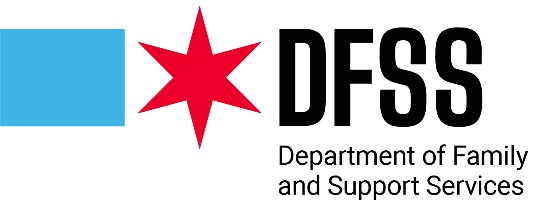 Completed by	           		Page _____ of _____NAME OF STAFFTITLE OR POSITIONSALARY SOURCE(S)TYPE OF PERSONNEL ACTIONTYPE OF PERSONNEL ACTIONDATE OF PERSONNEL ACTIONCRC CLEARANCESOBTAINED BEFORE HIRESTAFFMARKEDINACTIVE IN COPASTAFF DEACTIVATED FROM COPA/TSGOLD STAFF DEACTIVATED FROM COPA/TSGOLD KEY POSITION APPROVED BY POLICY COMMITTEE AND THE BOARD &DATE OF APPROVALKEY POSITION APPROVED BY POLICY COMMITTEE AND THE BOARD &DATE OF APPROVALCOMMENTSNAME OF STAFFTITLE OR POSITIONSALARY SOURCE(S)TYPE OF PERSONNEL ACTIONTYPE OF PERSONNEL ACTIONDATE OF PERSONNEL ACTIONCRC CLEARANCESOBTAINED BEFORE HIRESTAFFMARKEDINACTIVE IN COPASTAFF DEACTIVATED FROM COPA/TSGOLD STAFF DEACTIVATED FROM COPA/TSGOLD Policy CommitteeBoardCOMMENTS# of volunteers # of volunteers w/ CRCs# of volunteers w/ CRCs# of volunteers w/ CRCs# of PD Trainings# of PD Trainings#of Board Trainings#of Board Trainings#of Board Trainings#of Policy Committee Trainings#of Policy Committee TrainingsStaff VacanciesStaff VacanciesStaff VacanciesStaff VacanciesStaff VacanciesStaff VacanciesStaff VacanciesStaff VacanciesStaff VacanciesStaff VacanciesStaff VacanciesTITLELENGTH OF VACANCYSITE AND CLASSROOM OR AGENCY LEVEL SITE AND CLASSROOM OR AGENCY LEVEL SITE AND CLASSROOM OR AGENCY LEVEL SITE AND CLASSROOM OR AGENCY LEVEL SITE AND CLASSROOM OR AGENCY LEVEL PLAN TO HIRE/HIRING PROCESS STATUSPLAN TO HIRE/HIRING PROCESS STATUSPLAN TO HIRE/HIRING PROCESS STATUSPLAN TO HIRE/HIRING PROCESS STATUSAre there any vacancies from the previous month’s report? Please explain:                 Are there any vacancies from the previous month’s report? Please explain:                 Are there any vacancies from the previous month’s report? Please explain:                 Are there any vacancies from the previous month’s report? Please explain:                 Are there any vacancies from the previous month’s report? Please explain:                 Are there any vacancies from the previous month’s report? Please explain:                 Are there any vacancies from the previous month’s report? Please explain:                 Are there any vacancies from the previous month’s report? Please explain:                 Are there any vacancies from the previous month’s report? Please explain:                 Are there any vacancies from the previous month’s report? Please explain:                 Are there any vacancies from the previous month’s report? Please explain:                 